Итоги заочной республиканской олимпиады по математике
Республиканской Заочной олимпиаде  по математике Кененбаева Чолпон, Отошева Асема получили сертификаты.Учащиеся 10-11-классов  Буланбаева Асылай, Асанова Назира, Кенебаева Чолпон, Бекенова Гаухар  активно учились  республиканском  интеллектуальном детском образовательном центре  развития  “Академия роста” и получили сертификаты.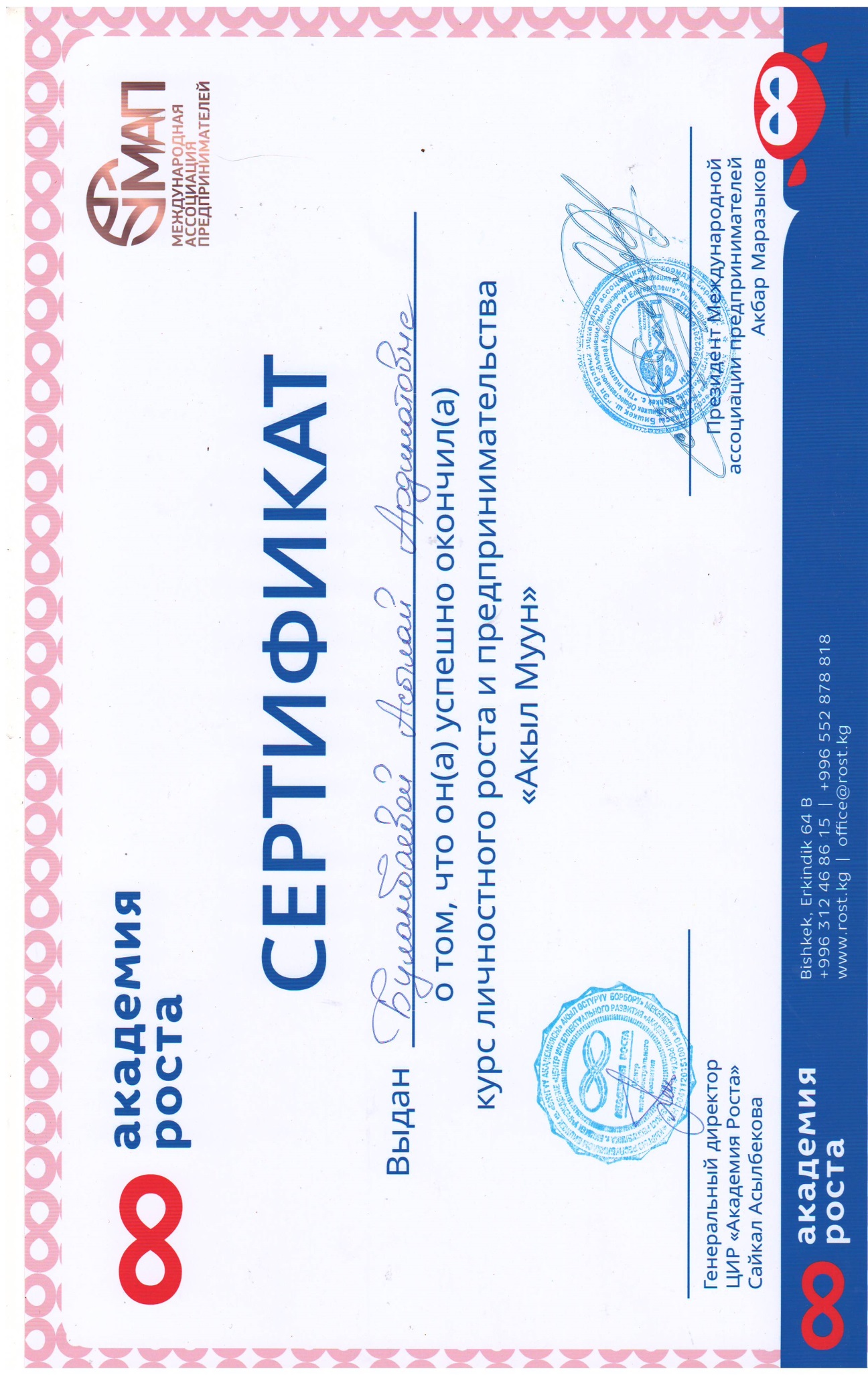                                                        Сравнительный анализ качества знаний по предметам                                                       Ежегодно школа принимает участие в сдаче ОРТ. Результаты:Каждый учебный год учащиеся 9-11 классов проходят тестирование, который проводит Национальный центр тестирования (НЦТ) и показывают неплохие результаты.                                                                         Результаты олимпиады “Билимкана-2023”                                                                                   Результаты олимпиады “АКМО”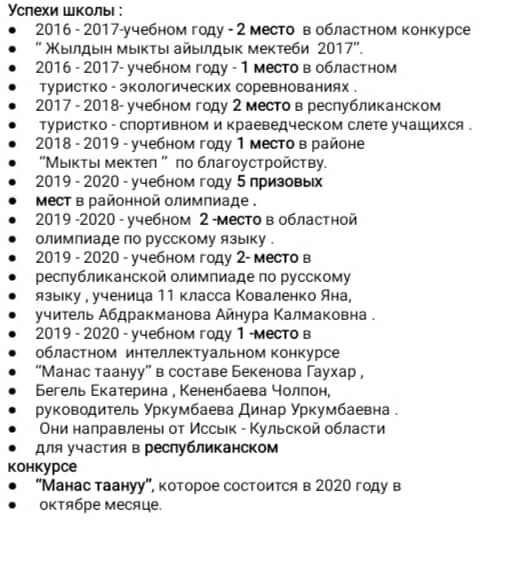 Наименование предмета2016-2017 учебный год (%)2017-2018 учебный год (%)2018-2019 учебный год (%)2019-2020 учебный год (%)2020-2021 учебный 2021-2022 учебный год2022-2023 учебный годна 1 полугодие1Математика 40(%)39(%)42(%)43(%)42(%)44(%)46(%)2Физика 36(%)37(%)37(%)38(%)36(%)38(%)39(%)3Информатика55(%)56(%)56(%)56(%)57(%)64(%)58(%)4Русский язык48(%)49(%)49(%)49(%)51(%)55(%)55(%)5Русская литература56(%)55(%)57(%)56(%)58(%)58(%)58(%)6Кыргызский язык57(%)57(%)58(%)58(%)60(%)56(%)57(%)7Кыргызская литература57(%)58(%)59(%)59(%)60(%)58(%)60(%)8Английский язык43(%)44(%)44(%)45(%)44(%)41(%)45(%)9Биология 55(%)56(%)57(%)58(%)58(%)56(%)56(%)10Химия 35(%)36(%)38(%)40(%)39(%)50(%)45(%)11География48(%)49(%)50(%)49(%)52(%)58(%)58(%)12История47(%)49(%)50(%)50(%)49(%)55(%)55(%)13Физическая культура100(%)100(%)100(%)100(%)100(%)100(%)100(%)ГодаКоличество участниковСредний балл основного тестаДиапазон выбираемых предметовДиапазон выбираемых предметовДиапазон выбираемых предметовДиапазон выбираемых предметовДиапазон выбираемых предметовГодаКоличество участниковСредний балл основного тестаИсторияАнглийский языкМатематикаФизикаБиология2016-2017 уч.г.2011068608348552017-2018 уч.г.1113372587657632018-2019 уч.г.1510765554950792019-2020 уч.г.1911466658049582020-2021 уч.г.1711853496049592021-2022 уч .г.181125882556255100                                    Мониторинг  качества  знаний  учащихся  9-11 классов по НЦТ                                    Мониторинг  качества  знаний  учащихся  9-11 классов по НЦТ                                    Мониторинг  качества  знаний  учащихся  9-11 классов по НЦТ                                    Мониторинг  качества  знаний  учащихся  9-11 классов по НЦТ                                    Мониторинг  качества  знаний  учащихся  9-11 классов по НЦТ                                    Мониторинг  качества  знаний  учащихся  9-11 классов по НЦТ                                    Мониторинг  качества  знаний  учащихся  9-11 классов по НЦТ                                    Мониторинг  качества  знаний  учащихся  9-11 классов по НЦТ                                    Мониторинг  качества  знаний  учащихся  9-11 классов по НЦТ                                    Мониторинг  качества  знаний  учащихся  9-11 классов по НЦТ                                    Мониторинг  качества  знаний  учащихся  9-11 классов по НЦТ                                    Мониторинг  качества  знаний  учащихся  9-11 классов по НЦТ                                    Мониторинг  качества  знаний  учащихся  9-11 классов по НЦТ                                    Мониторинг  качества  знаний  учащихся  9-11 классов по НЦТгод. Кырг.язКырг.язРусс.язРусс.язИсторияИсторияИсторияГеография География БиологияБиология Физика   Химия 2015-201680%80%40%40%40%40%40%30%30%40%40%29%40%2016-201790%90%70%70%60%60%60%40%40%50%50%25%45%2017-2018100%100%70%70%70%70%70%40%40%60%60%23%50%2018-201990%90%70%70%60%60%60%40%40%47%47%25%48%2019-2020100%100%70%70%70%70%70%40%40%54%54%28%47%2020-2021пандемияпандемияпандемияпандемияпандемияпандемияпандемияпандемияпандемияпандемияпандемияпандемияпандемия2021-202280%62%62%58%58%36%52%52%22%22%45%45%45%                                                                            Результаты предметных олимпиад.2015 – 2022  учебный годы 2016 – 2017  учебный год. 2017 – 2018  учебный год.2018 – 2019  учебный год.2019 – 2020  учебный год.2020 – 2021  учебный год.2021 – 2022  учебный год.2022 – 2023  учебный год.Ф.И. учащегосяКлассПредметстатусобластьФ.И.учителяКанатбеков Али6Кыргызский языкдопушенДопушенКыдырмышева Ж.А.Кусеева Жайнагуль6Кыргызский языкдопушендопушенКыдырмышева Ж.А.Усенова Айдай4Английский языкдопушенДопушенКудабаева А.Т.Толонова Асенат4Английский языкдопушендопушенКудабаева А.Т.Султанов БаелматематикадопушенДопушенКайкиева К.К.Ф.И. учащегосяКлассУчебный годрайонобластьреспубликаФ.И.учителяШаршембекова Назик62020-20211сертификат-Кайкиева К.К.Байдырахманова Менселина62021-20221сертификат-Урмамбетова Ч.К.Касейинова Нурайым62022-20231Сертификат-Кайкиева К.К.Канатбеков Али 62022-20231сертификат-Кайкиева К.К.